ОТЧЕТо результатах деятельности депутата МО Бирюлево Восточное по 2 избирательному округу Кудрявцева Дмитрия Викторовича за 2016 год        Моя деятельность осуществлялась в соответствии с Уставом муниципального округа, решениями, принятыми на заседаниях Совета депутатов в рамках Федерального закона от 06.10.2003г. №131-ФЗ «Об общих принципах организации местного самоуправления в Российской Федерации», Закона города Москвы от 06.11.2002г. № 56 «Об организации местного самоуправления в городе Москве» и в соответствии с квартальными планами работы.      За отчетный период 2016 года состоялось 17 (в 2015-13) заседаний Совета депутатов (присутствовал на всех), всего было рассмотрено 164 (в 2015-150) вопроса и принято 136 (в 2015-127) решения относящимся к компетенции органов местного самоуправления, Участвовал в работе комиссий Совета депутатов муниципального округа Бирюлево Восточное, а именно возглавлял Комиссию по развитию муниципального округа, которая провела 19 (в 2015-13) заседаний 14 (в 2015-8) из которых совместных и приняла 64 (в 2015-51) проект решения, 2 (в 2015-6) протокольных, 4 (в 2015-4) заключения о поощрении, а также вхожу в состав Комиссии по организации работы Совета депутатов и осуществлению контроля за работой органов и должностных лиц местного самоуправления (регламентная). Вхожу в состав Комиссии по вопросам градостроительства, землепользования и застройки при Правительстве Москвы в Южном административном округе.        Большинство значимых вопросов непосредственно связаны с созданием комфортного и благоприятного проживания жителей района Бирюлево Восточное и за отчетный период на заседаниях Совета депутатов были приняты следующие решения:- в рамках программы по стимулированию управ районов города Москвы было принято 10 решений по благоустройству территории жилой застройки района Бирюлево Восточное (приложение 1)Были рассмотрены и приняты к сведению:- проект градостроительного плана земельного участка (ГПЗУ) по адресу: ул. Бирюлевская, вл. 17 (кинотеатр Керчь) + направлены редложения. - проект планировки территории, ограниченной 6-й Радиальной ул., ул. Липецкая, ул. Элеваторная, пр.пр. № 891 + направлены предложения.- проект градостроительного плана земельного участка по адресу: ул. Липецкая, промзона «Ленино», участок 1 + направлены предложения.- проект градостроительного плана земельного участка по адресу: ул. Липецкая, промзона «Ленино», участок 2 (без предложений).- проект схемы теплоснабжения города Москвы на период до 2030 года с учетом развития присоединенных территорий (без предложений) - дважды- проект технического задания на выполнение проектно-изыскательских работ по объекту: Реконструкция территории ПК № 192-ЮАО «Фруктовый сад» + направлены предложения- проект Правил землепользования и застройки города Москвы в части, касающейся территории муниципального округа Бирюлево Восточное (без предложений)- проект межевания (корректировка) части территории квартала, ограниченного улицами: Педагогическая, Липецкая, Ряжская, Бирюлевская.- проекте межевания территории квартала, ограниченного: ул. Элеваторная, ул. Бирюлевская, ул. Донбасская, ул. Касимовская.- в 2016 году были организованы публичные слушания по 6-ти проектам, присутствовал на всех,      В целях реализации Закона города Москвы от 16 декабря 2015 года № 72 «О наделении органов местного самоуправления внутригородских муниципальных образований в городе Москве отдельными полномочиями города Москвы в сфере организации и проведения капитального ремонта общего имущества в многоквартирных домах в рамках реализации региональной программы капитального ремонта общего имущества в многоквартирных домах на территории города Москвы» был утвержден Регламент реализации отдельных полномочий города Москвы в сфере организации и проведения капитального ремонта общего имущества в многоквартирных домах в рамках реализации региональной программы капитального ремонта общего имущества в многоквартирных домах на территории города Москвы и принято 2 решения Об участии депутатов Совета депутатов муниципального округа Бирюлево Восточное в работе комиссий, осуществляющих открытие работ и приемку оказанных услуг и (или) выполненных работ по капитальному ремонту общего имущества в многоквартирных домах, проведение которого обеспечивает Фонд капитального ремонта многоквартирных домов города Москвы:    В осуществлении отдельных полномочий города Москвы, переданных Законом города Москвы от 11 июля 2012 года № 39 «О наделении органов местного самоуправления муниципальных округов в городе Москве отдельными полномочиями города Москвы» за отчетный период 2016 года принимал участие в решениях: - в сфере благоустройства (согласование адресного перечня компенсационного озеленения – 2 решения по 25 адресам; согласование установки ограждающих устройств (ул. Липецкая, д. 6 к.1) – 1 решение)Адресный перечень объектов компенсационного озеленения на территории жилой застройки в муниципальном округе Бирюлево Восточное в 2016 году Адресный перечень объектов компенсационного озеленения на территории жилой застройки в муниципальном округе Бирюлево Восточное на осенний период 2016 года - в сфере размещения объектов капитального строительства - 1 решение по согласованию проекта ГПЗУ по адресу: ул. Бирюлевская, вл. 37А,-  в сфере размещения некапитальных объектов ( 8 решений по проектам изменения схемы размещения НТО, 2 решения по проектам схемы размещения летнего кафе) - в проведении дополнительных мероприятий по социально-экономическому развитию округа (1 решение по ремонту квартир инвалидов, участников и ветеранов Великой Отечественной войны, вдов участников Великой Отечественной войны в 2016 году на сумму 342 751,45 руб.; 1 решение по выборочному капитальному ремонту в многоквартирных домах района (выборочная герметизация межпанельных швов) по 27 адресам, 1 решение по оказанию материальной помощи льготным категориям граждан, проживающих на территории района Бирюлево Восточное на сумму 6 903,59 руб.)Адресный переченьна выполнение работ по выборочному капитальному ремонту в многоквартирных домах района Бирюлево Восточное ЮАО в 2016 году, за счет экономии средств, сложившейся по статье расходов по социально-экономическому развитию районов города Москвы- в сфере работы с населением по месту жительства (4 решения о согласовании сводного районного календарного плана по досуговой, социально-воспитательной, физкультурно-оздоровительной и спортивной работе с населением по месту жительства)- 1 решение о переводе жилого помещения в нежилое в многоквартирном жилом доме. ул. Бирюлевская, д. 53/1, кв. 206, 207- в согласовании мест размещения ярмарок выходного дня и проведения мониторинга их работы - 2 решения – (было проведено 30 мониторингов (участвовал в 13 (в 2015-19))  соблюдения требований по организации ярмарки выходного дня).- заслушивал отчет главы управы 24.03.2016 Канаева Кирилла Викторовича района Бирюлево Восточное города Москвы и информацию руководителей городских организаций т.к:- 21.01.2016 Руководителя МФЦ Гребенкина Александра Александровича,- 18.02.2016 Директора ТЦСО «Царицынский» Буртника Степана Ивановича,- 18.02.2016 Глав.врача  ГП № 52 Балашова Дмитрия Владимировича,- 18.02.2016 Глав. врача ДГП № 23 Кабулову Анжелу Анатольевну,- 03.03.2016 Руководителя ГБУ «Жилищник района Бирюлево Восточное» Кельменчук Маргариту Александровну,- 17.03.2016 Директора Дирекция природной территории «Царицыно» ГПБУ «Мосприрода»   Хрунова Леонида Григорьевича,- 23.04.2016 Врио директора ГБУ ДСЦ «Дружба»  Диденко Людмилу Петровну.- участвовал в рейдах безопасности в рамках проекта «Безопасная Столица» совместно с  общественными пунктами охраны порядка в районе БВ. В 2016 году были заслушаны отчеты начальника Отдела МВД России по району Бирюлево Восточное «Об итогах работы Отдела МВД России по району Бирюлево Восточное г.Москвы за 12 месяцев 2015 года» и председателя Совета ОПОП по району Бирюлево Восточное «О взаимодействии общественных пунктов охраны порядка на территории муниципального округа Бирюлево Восточное с органами  - участвовал работе комиссии по открытию и приемке работ по 2 избирательному округу МО Бирюлево Восточное. За отчетный период были приняты следующие адреса:- по планово-текущему ремонту - ул. Липецкая д.24, корп.1, подъезд 1,2,3,4, ул. Бирюлевская д.29, корп.2, подъезд 1,2,3,4, - по замене дверей входных групп и мусорокамер - ул. Липецкая д.4(фото 1), ул. Липецкая д.6, корп.2(фото 2), ул. Липецкая д.10, подъезд 1,2,3,4 (фото 3,4,5,6,7,8,9,10), - по замене узлов учета тепловой энергии ЦО/ГВС - ул. Бирюлевская д.21, корп.2 (11,12,13),- участвовал в заседаниях Координационного совета Управы района Бирюлево Восточное всего было 12 заседаний – присутствовал на 9,- осуществлял прием населения каждую 1-ую среду месяца по предварительной записи контактного телефона 8-926-454-79-04 по адресу: Москва , ул. Михневская , д. 5, каб. 6.Депутат МО Бирюлево Восточное по 2 избирательному округу                                                      Д.В.Кудрявцев электронная почта dvk.dmsbv@gmail.com. ПРИЛОЖЕНИЕ 1.ФОТО 1 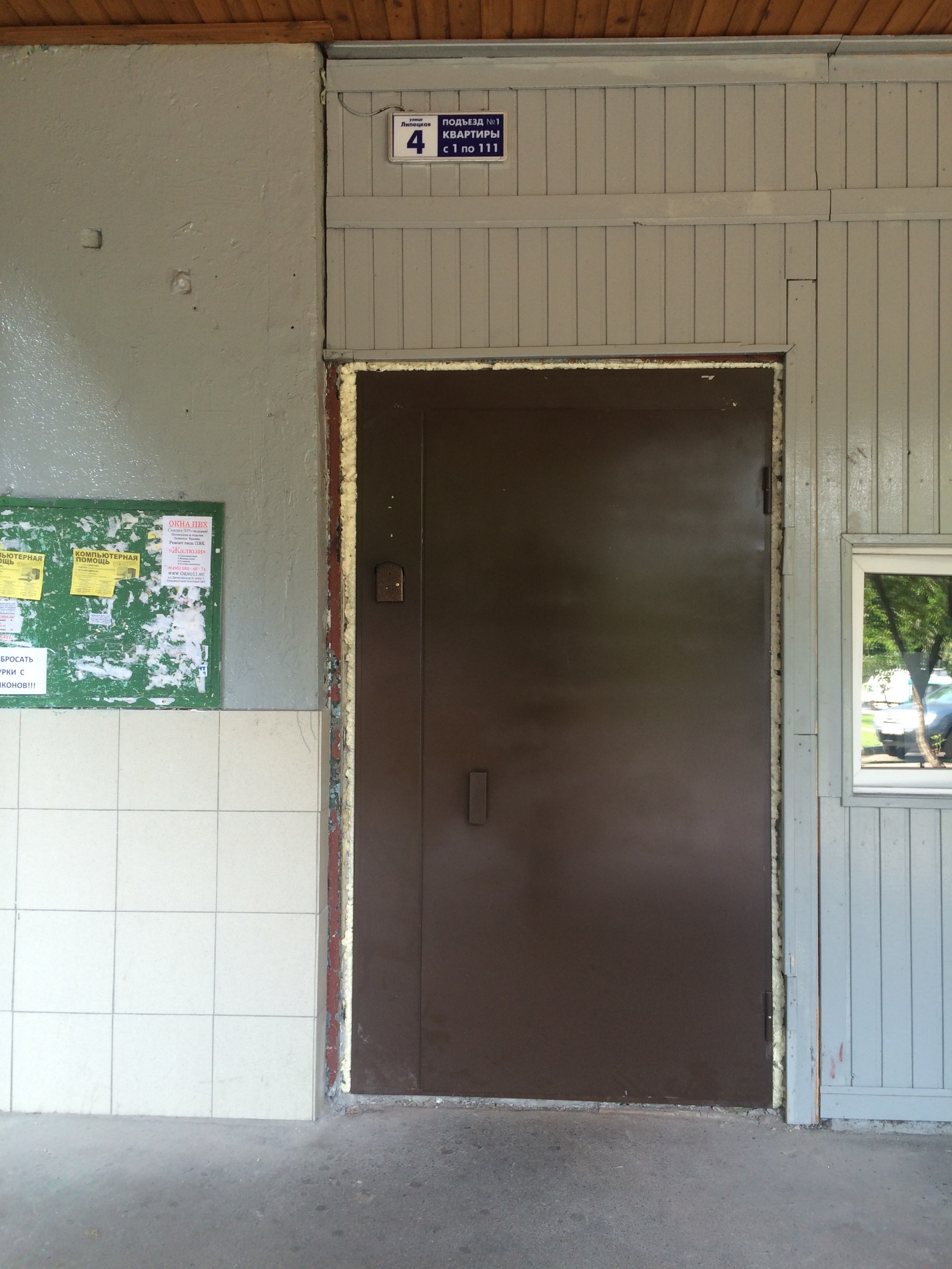 ФОТО 2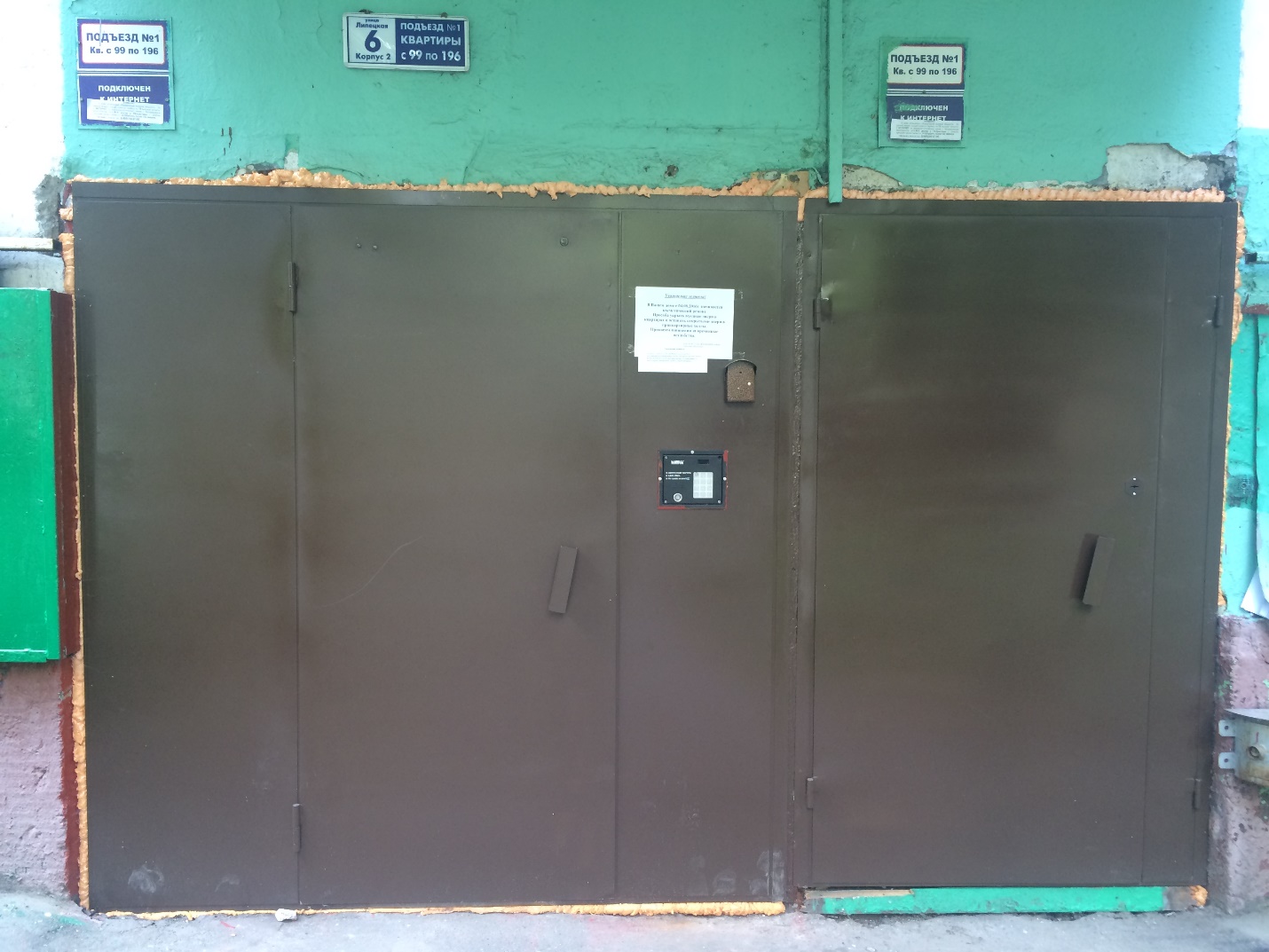 ФОТО 3,4,5,6,7,8,9,10 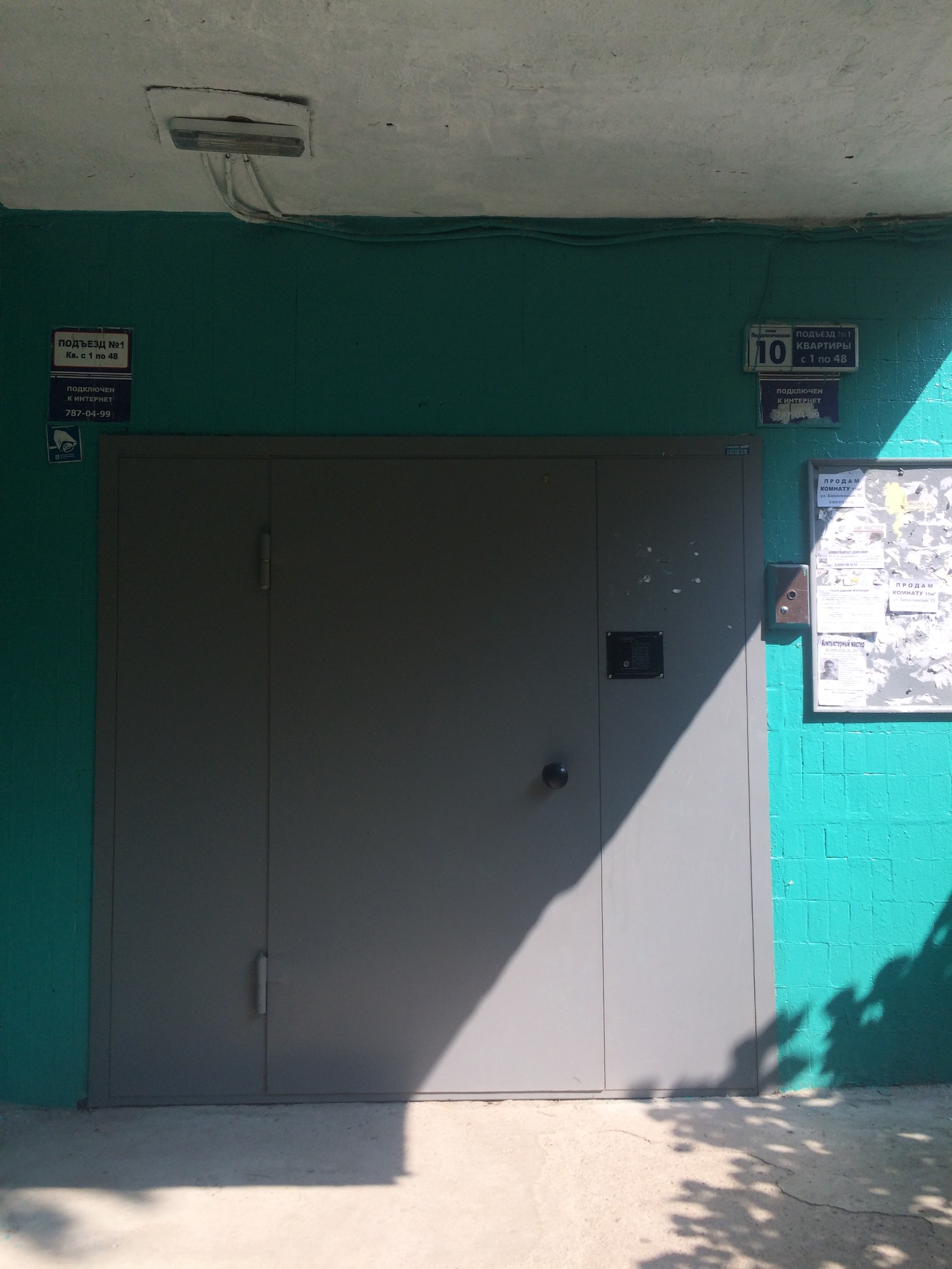 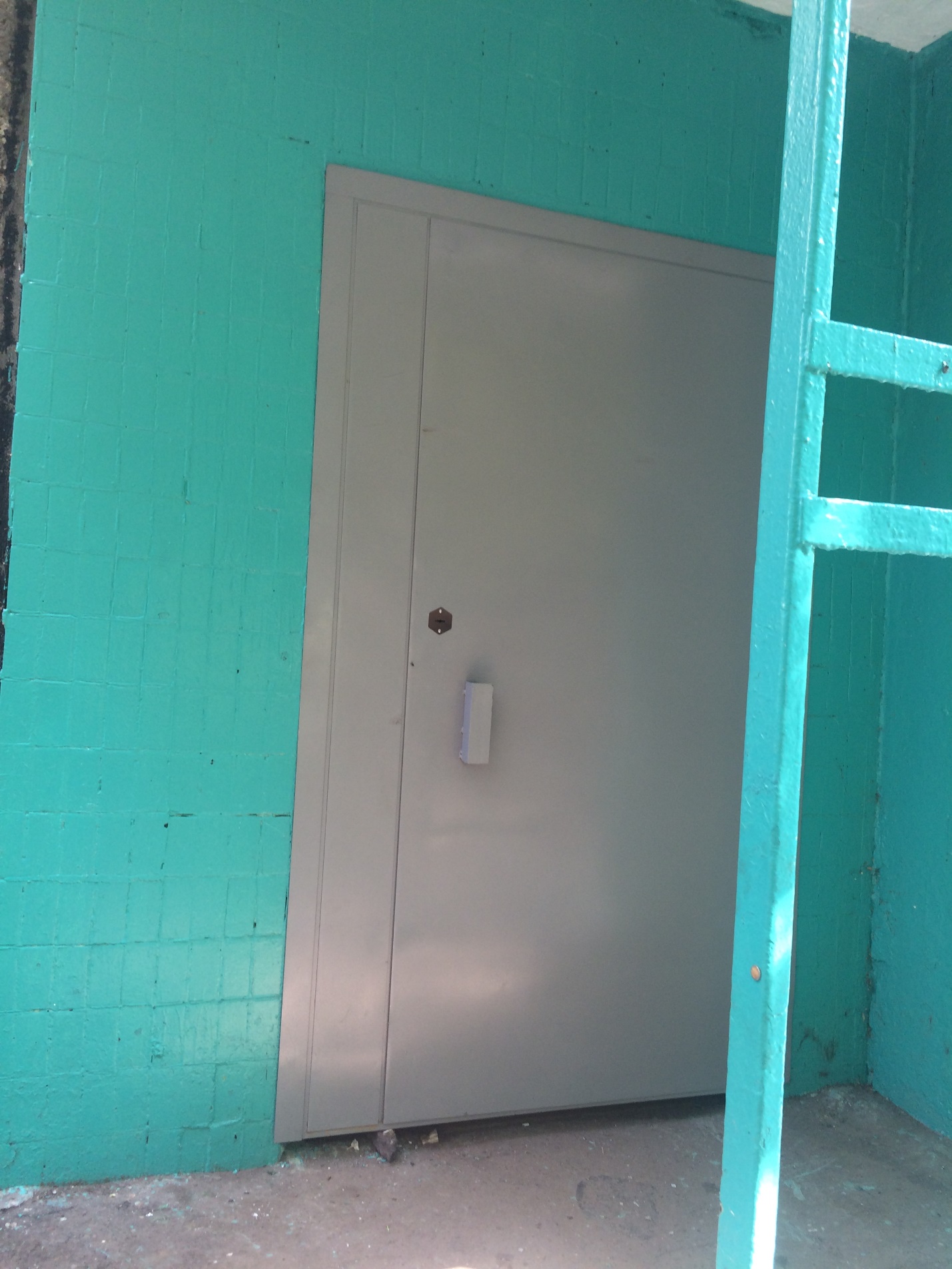 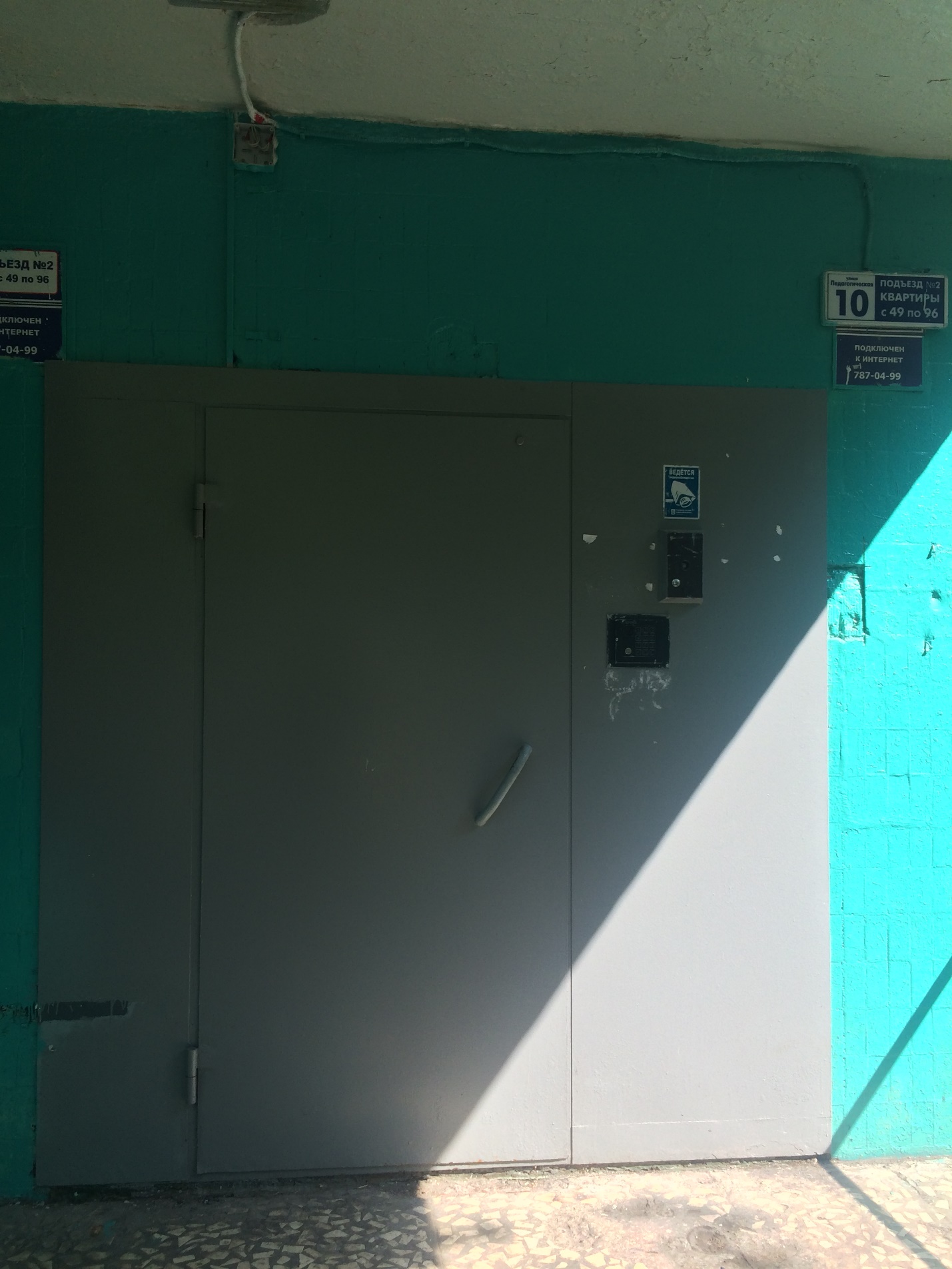 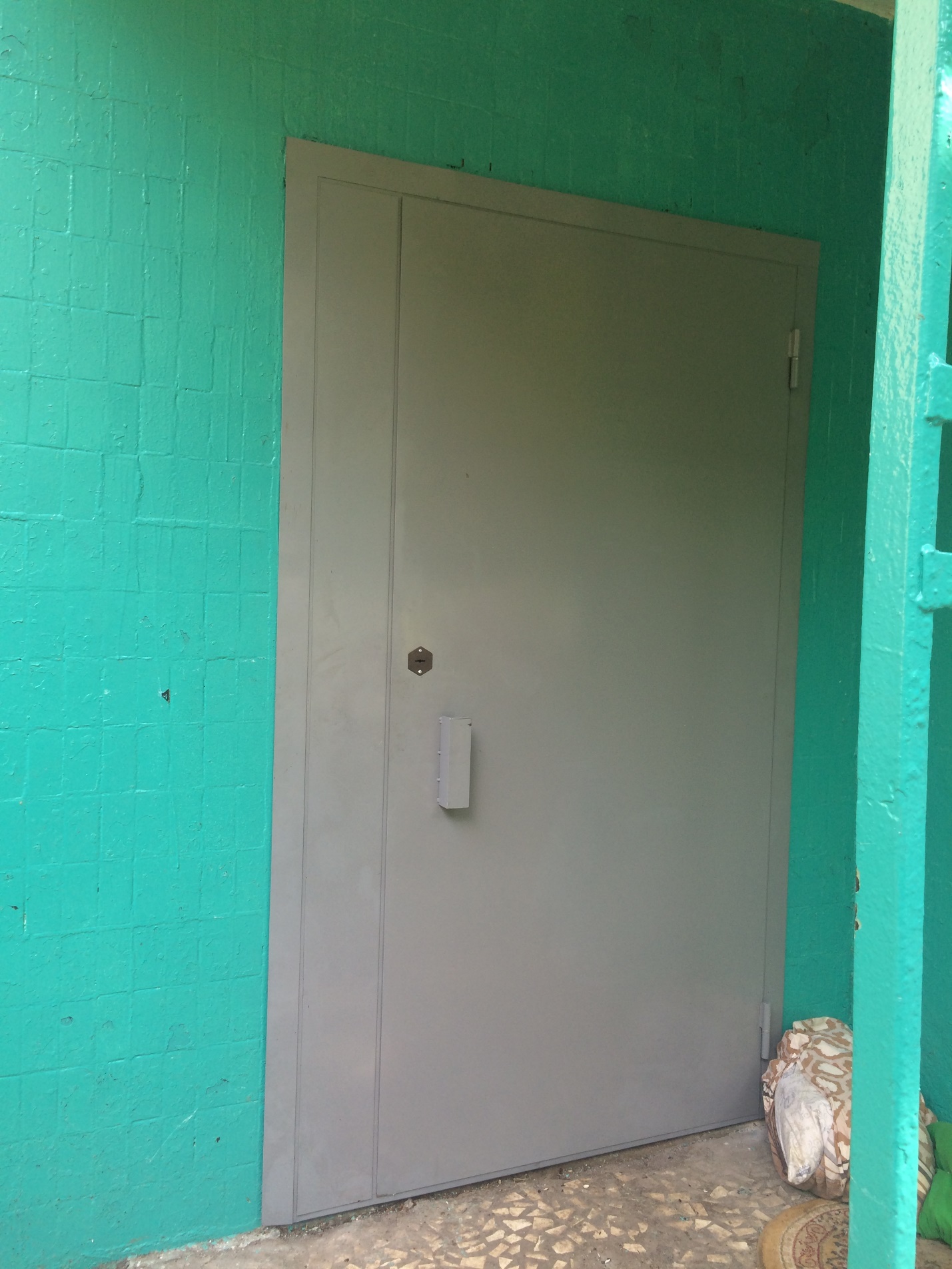 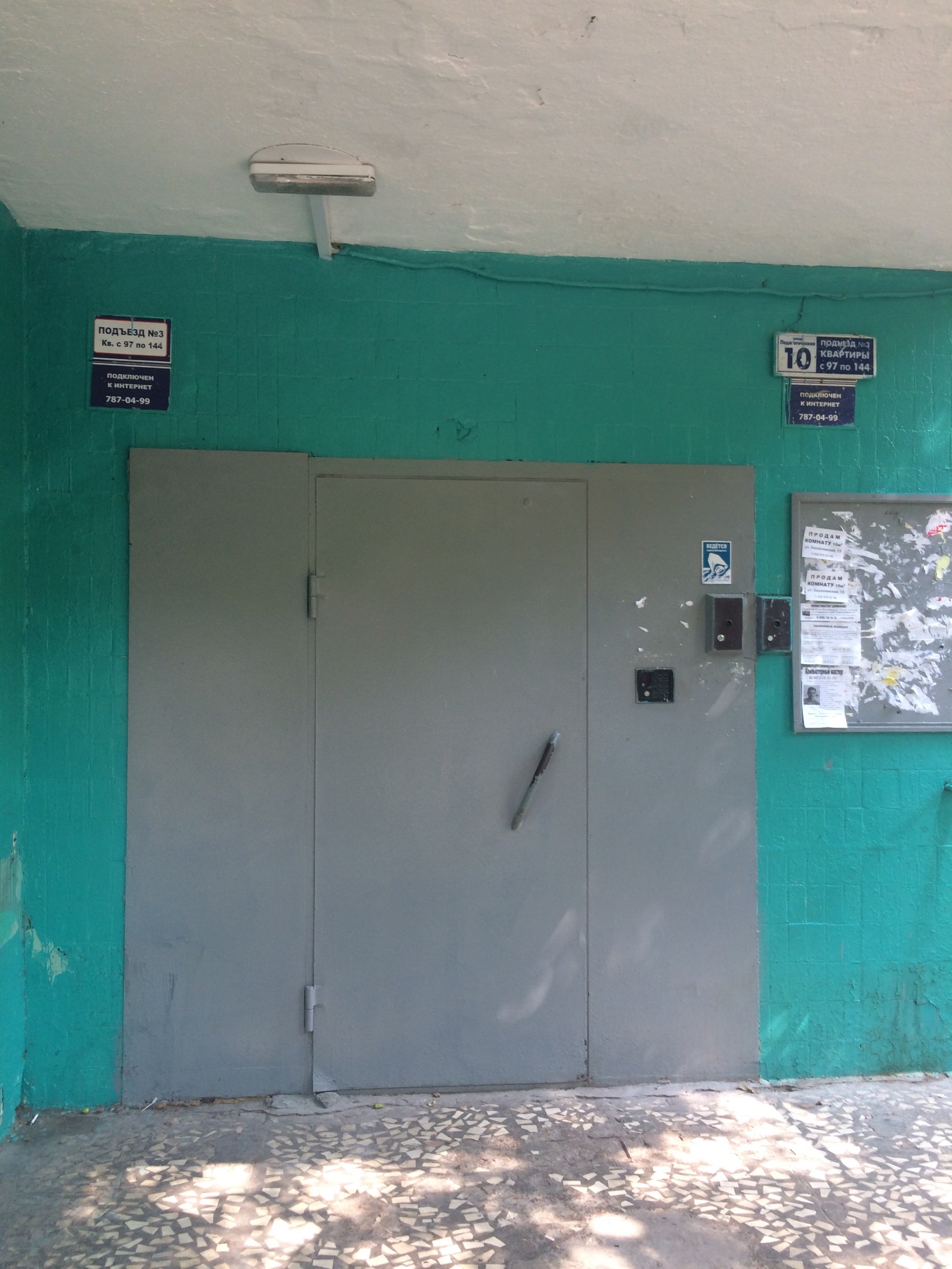 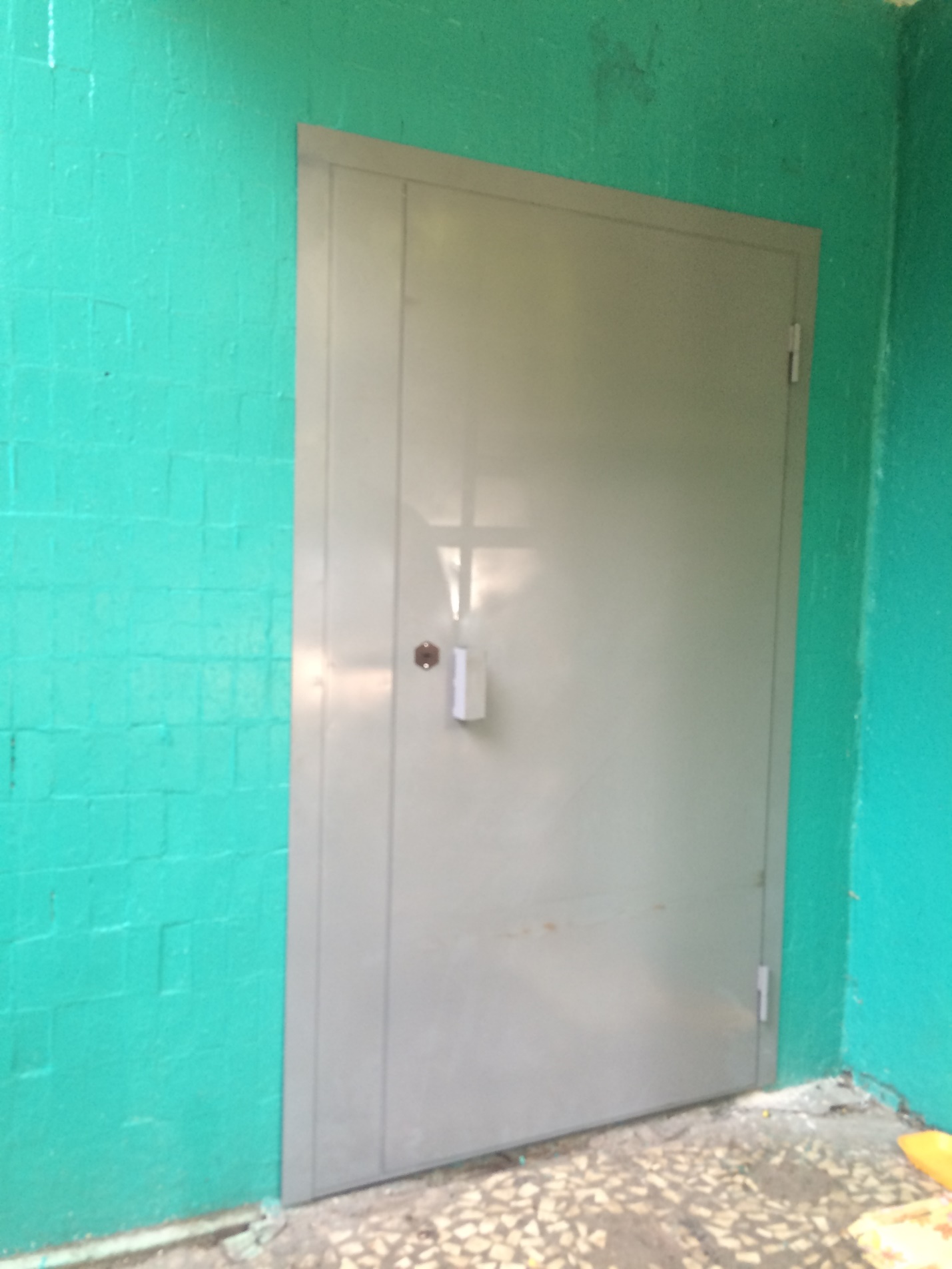 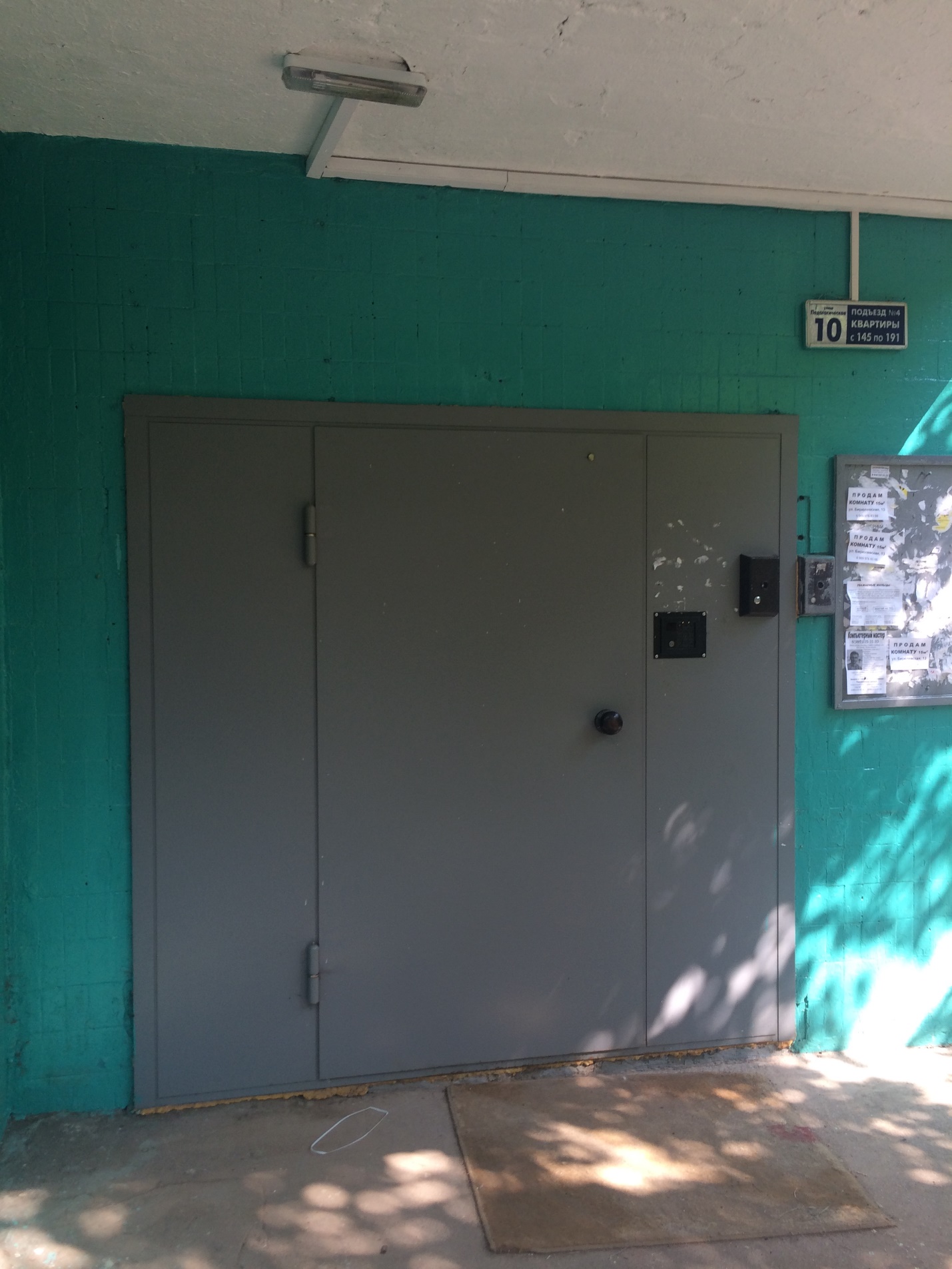 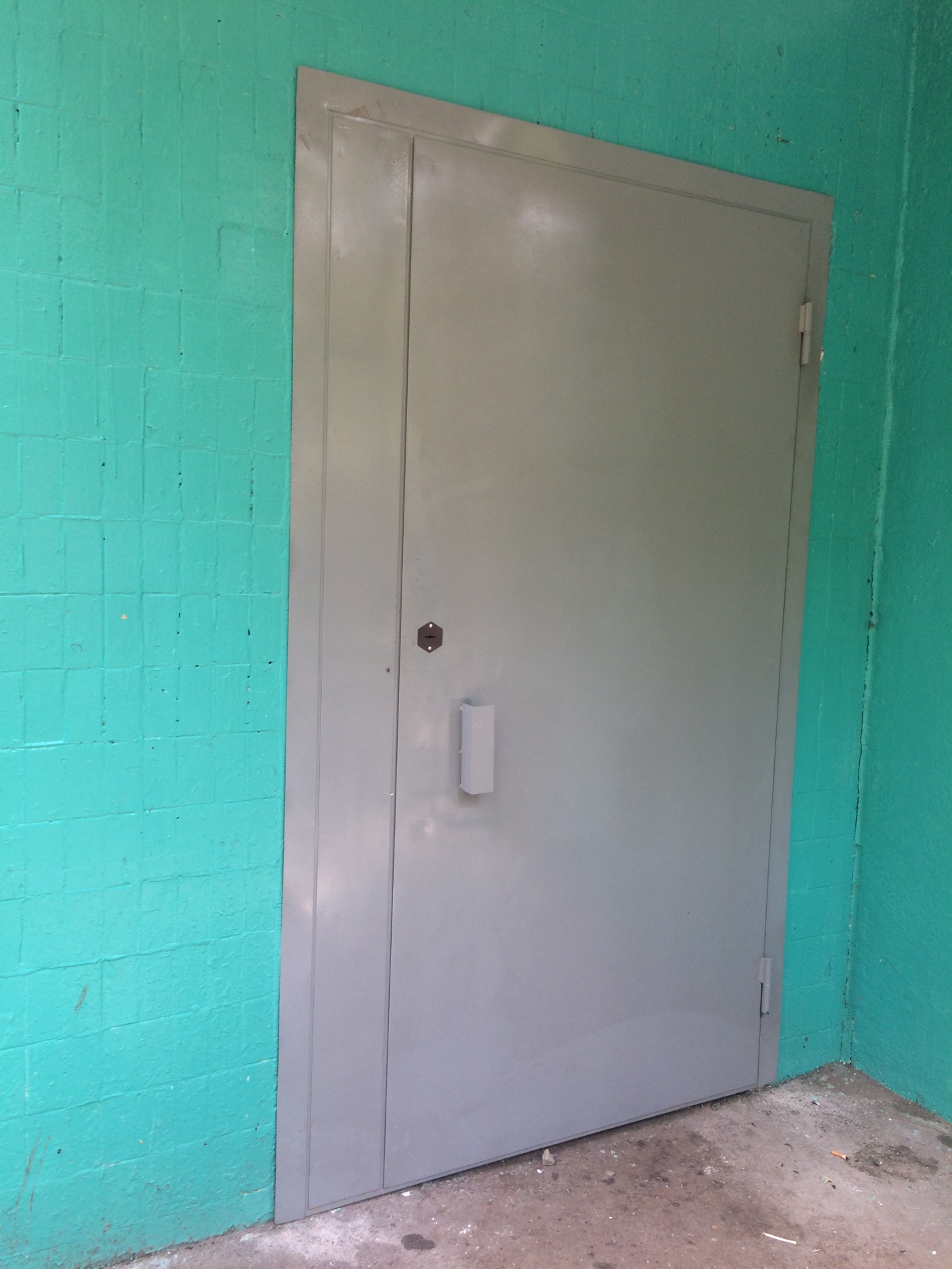 ФОТО 11,12,13 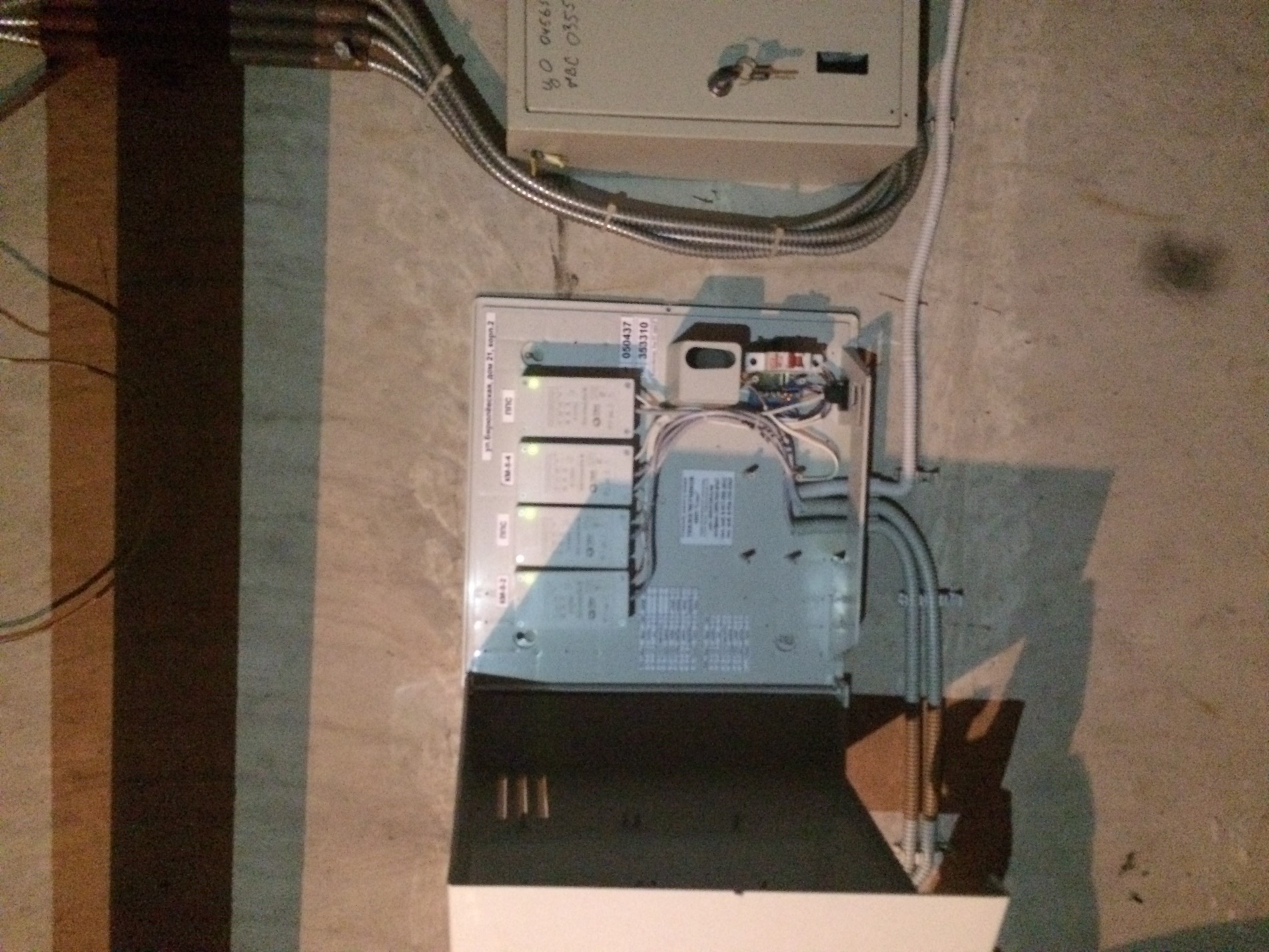 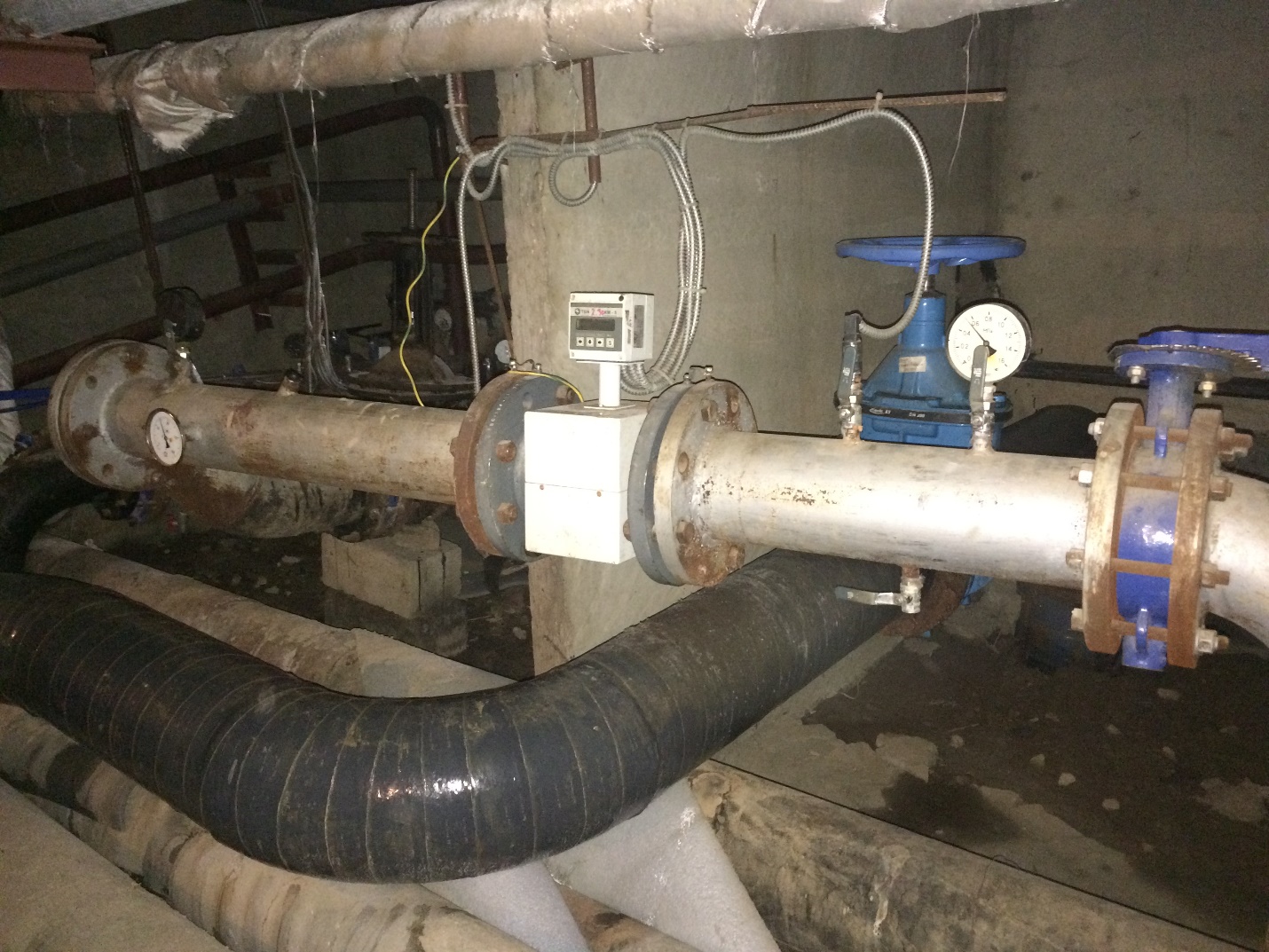 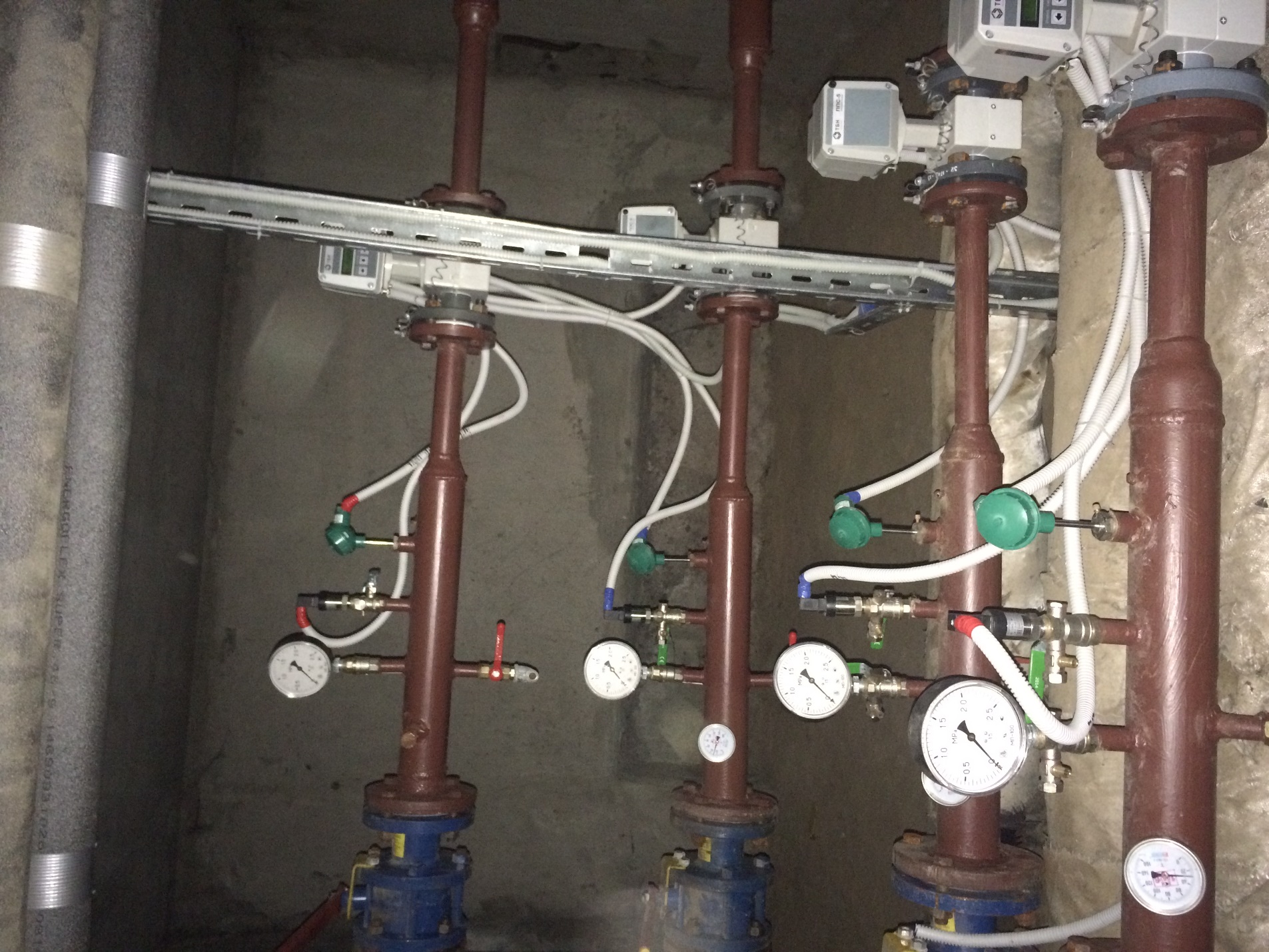 № п/пАдрес многоквартирного домаокруг (№)Ф.И.О. депутата(основной состав)Ф.И.О. депутата(резервный состав)1ул.Бирюлевская, д.14 к.11Анохин Василий НиколаевичСудаков Евгений Владимирович2пос. Загорье, д. 43Попова Елена ВладимировнаБутов Евгений Леонидович3ул.Бирюлевская, д.45 к.14Поминова Валентина ИвановнаМедведев Александр Константинович№АдресПорода деревьевКол-во деревьев Геотрест, шт.Порода кустарниковКол-во кустар,  по аключениям Геотрест, шт.1ул. Касимовская, д. 7, к. 1Сирень обыкновенная502ул. Бирюлевская, д. 27Черемуха обыкновенная5Сирень обыкновенная503ул. Липецкая, д. 7, корп.1Липа крупнолистная103ул. Липецкая, д. 7, корп.1Рябина обыкновенная104ул. Педагогическая, д.6Липа крупнолистная135ул. Педагогическая, д.8Рябина обыкновенная3Дерен белый50№адресПорода деревьевКол-воПорода кустарниковКол-во1Ул. Липецкая, д.13Дуб красный5Сирень обыкновенная102Ул.Лебедянская, д.22, к.1Береза пушистая173Ул.Загорьевская, д.21, к.1Липа мелколистная244Ул.Лебедянская, д.12, к.1Спирея Вангутта505Загорьевский пр-д, д.15Дерен белый756Загорьевский пр-д, д.17, к.1Спирея Вангутта507Ул.Липецкая, д.54/21Сирень венгерская308Загорьевский пр-д, д.9Сирень обыкновенная109Ул.Липецкая, д.34/25Сирень венгерская3010Ул.Бирюлевская, д.55, к.1Спирея Вангутта5011Ул.Бирюлевская, д.52, к.2Кизильник блестящий10012Ул.Бирюлевская, д.31, к.3Роза морщинистая713Ул.Касимовская, д.19Кизильник блестящий10014Ул.Касимовская, д.19, к.21Кизильник блестящий15015Ул.Бирюлевская, д.14, к.1Береза пушистая18Спирея Вангутта5016Ул.Бирюлевская, д.18, к.2Дуб красный5Сирень венгерская2017Ул.Бирюлевская, д.14, к.2Дуб красный5Спирея Вангутта4018Ул.Бирюлевская, д.12, к.2Рябина обыкновенная2Сирень обыкновенная1019Ул.Элеваторная, д.14Рябина обыкновенная7Сирень обыкновенная1020Ул.Бирюлевская, д.5, к.2Рябина обыкновенная2Спирея Вангутта50итогоитогоитого85842названиерешениерешениепримечаниеНТО19.04.2016№ СДБВ-01-02-30Об отказе в согласовании проекта изменения схемы размещения нестационарных торговых объектовНТО «Бахчевой развал» со специализацией «бахчевые культуры» по адресу: Природно-исторический парк «Царицыно», ул. Липецкая, 7НТО19.04.2016№ СДБВ-01-02-31О согласовании проекта изменения схемы размещения нестационарных торговых объектовСпециализация «Печать», Бирюлевская ул., вл. 17, в части изменения площадиНТО16 июня 2016 года № СДБВ-01-02-60О согласовании проекта изменения схемы размещения нестационарных торговых объектоввключения сезонных НТОул. Липецкая, напротив д. 26 (ООПТ «Природно-исторический парк «Царицыно»):- 2 Тележки «Кондитерские изделия»- 2 Тележки «Мороженое»ул. Липецкая, вл. 5а (ООПТ «Природно-исторический парк «Царицыно»):- Тележка «Кондитерские изделия»- Тележка «Мороженое»НТО16 июня 2016 года № СДБВ-01-02-61О согласовании проекта изменения схемы размещения нестационарных торговых объектовв части исключения из существующей дислокации мест размещения нестационарных торговых объектов:Мороженое, прохладительные напитки - Бирюлевская ул.,вл. 17, Михневская ул.,вл.9, Загорьевская, вл.3, Касимовская ул., вл. 29, Бирюлевская ул.,вл. 15и в части изменения площади объектов:Бирюлевская ул., вл.37Б	МороженоеЛипецкая ул., вл.7	МороженоеБирюлевская ул, вл.31, к.1	МороженоеБирюлевская ул., вл.10	Овощи и фруктыЗагорьевская ул., вл.10	Овощи и фруктыБирюлевская ул., вл.5	Хлебобулочные изделияДонбасская ул. 1	МороженоеМихневская ул. 7, к. 1	МороженоеНТО15 сентября 2016 года № СДБВ-01-02-89О согласовании проекта изменения схемы размещения нестационарных торговых объектовсо специализацией «Печать» в части корректировки (увеличения) площади объектов:Бирюлевская ул., вл. 41Бирюлевская ул., вл. 45Бирюлевская ул., вл. 5НТО20 октября 2016 года № СДБВ-01-02-95О согласовании проекта изменения схемы размещения нестационарных торговых объектовсо специализацией «Печать» в части включения в схему размещения нового киоска по адресу: ул. Михневская, вл. 11, платформа Бирюлево-ПассажирскаяНТО12 декабря 2016 года № СДБВ-01-02-121О согласовании проекта изменения схемы размещения нестационарных торговых объектовв части включения сезонного нестационарного торгового объекта «Елочный базар» со специализацией «елки, сосны, лапник» по адресу: Загорьевская ул., д.3, корп.2НТО12 декабря 2016 года № СДБВ-01-02-123О согласовании проекта изменения схемы размещения нестационарных торговых объектовв части исключения из существующей дислокации мест размещения НТО:Бирюлевская ул. 10	Овощи и фруктыЗагорьевская ул., 10	Овощи и фруктыБирюлевская ул.,вл. 5	Хлебобулочные изделияБирюлевская ул.,вл. 15	Цветылетнее кафе19.04.2016№ СДБВ-01-02-29Об отказе в согласовании размещения сезонного (летнего) кафе26-й км МКАД, вл.6 (ООО «Сахара» - общей площадью 246кв.м.)летнее кафе12 декабря 2016 года № СДБВ-01-02-122О согласовании размещения сезонного (летнего) кафеул. Бирюлевская, д.51, к.1 (ООО «БУРГЕР-РУС»)№ п/пАдресСерияГод построй-киЭлементы, вид работ и место их проведенияОбъемы работ Объемы работ № п/пАдресСерияГод построй-киЭлементы, вид работ и место их проведенияЕд. изм.натураль-ные показатели1ул. Бирюлевская д. 3 к.3 И-209А1971Выборочная герметизация межпанельных швовм.п.1 307,52ул. Бирюлевская д. 5 к.2  П-49 Д1971Выборочная герметизация межпанельных швовм.п.1 307,53ул. Бирюлевская д. 10  П-681971Выборочная герметизация межпанельных швовм.п.1 307,54ул. Бирюлевская д. 11 к.1  П-49 Д1972Выборочная герметизация межпанельных швовм.п.1 307,55ул. Бирюлевская д. 12 к.1 П-681971Выборочная герметизация межпанельных швовм.п.1 307,56ул. Бирюлевская д. 13 к.2, к. 3П-49 Д1971Выборочная герметизация межпанельных швовм.п.1 307,57ул. Бирюлевская д. 14  к.2  П-681973Выборочная герметизация межпанельных швовм.п.1 307,58ул. Бирюлевская д. 19, 21 к.1   П-49 Д1972Выборочная герметизация межпанельных швовм.п.1 307,59ул. Бирюлевская д. 21 к.2, к.3, 31 к.1   П-49 Д1971Выборочная герметизация межпанельных швовм.п.1 307,510ул. Бирюлевская д. 27  П-49 Д1972Выборочная герметизация межпанельных швовм.п.1 307,511ул. Бирюлевская д. 55 к.1  П-461983Выборочная герметизация межпанельных швовм.п.1 307,512ул. Загорьевская д. 5  П-471984Выборочная герметизация межпанельных швовм.п.1 307,513Загорьевский пр., д. 5 к. 1, д. 7 к. 2 П-471982Выборочная герметизация межпанельных швовм.п.1 307,514Загорьевский пр., д.  9/12  П-461982Выборочная герметизация межпанельных швовм.п.1 307,515ул. Касимовская д. 15, д. 17  I605-АМ1972Выборочная герметизация межпанельных швовм.п.1 307,516ул. Лебедянская д. 4  П-681974Выборочная герметизация межпанельных швовм.п.1 307,517ул. Лебедянская д. 12 к.1, д. 19, д. 23П-471983Выборочная герметизация межпанельных швовм.п.1 307,518ул. Лебедянская д. 30П-461983Выборочная герметизация межпанельных швовм.п.1 307,519ул. Липецкая д. 2/16, д. 10 к.1  П-681976Выборочная герметизация межпанельных швовм.п.1 307,520ул. Липецкая д. 11, д. 15 к. 1  П-461983Выборочная герметизация межпанельных швовм.п.1 307,521ул. Липецкая д. 16/14  П-681977Выборочная герметизация межпанельных швовм.п.1 307,522ул. Липецкая д. 18  П-681976Выборочная герметизация межпанельных швовм.п.1 307,523ул. Липецкая д. 22 к. 1  П-681980Выборочная герметизация межпанельных швовм.п.1 307,524Михневский пр. д. 8  к.2  П-471982Выборочная герметизация межпанельных швовм.п.1 307,525ул. Педагогическая д. 8  I605-АМ1972Выборочная герметизация межпанельных швовм.п.1 307,526ул. Элеваторная д. 8  к.1 П-49 Д1971Выборочная герметизация межпанельных швовм.п.1 307,527ул. Элеваторная д. 14  П-49 Д1973Выборочная герметизация межпанельных швовм.п.1 307,5Итого:1 307,5